APRILPONEDELJEK, 3. 4. 2023, ob 10.00, v 1. nadstropju začasnih namestitevSVETOVNI DAN ZDRAVJATOREK, 4. 4. 2023, ob 10.00, v jedilniciSVETA MAŠASREDA, 5. 4. 2023, ob 9.00, v Dnevnem centru»KUHARIJE, ČAROVNIJE«, PEKA VELIKONOČNE POTICEČETRTEK, 6. 4. 2023, ob 10.00, v 1. nadstropju začasnih namestitevBARVANJE PIRHOVČETRTEK, 6. 4. 2023, ob 14.00, za domomCILJANJE PIRHOVPETEK, 7. 4. 2023, ob 9.30, po domuVELIKONOČNO OBDAROVANJEČETRTEK 13. 4. 2023, ob 14.00, v sejni sobiPOTOPISNO PREDAVANJE »Jakobova pot« z Marijanom Maroševićem PETEK, 14. 4. 2023, ob 16.30, v jedilniciNASTOP ŽENSKEGA PEVSKEGA ZBORA »GLAS SRCA«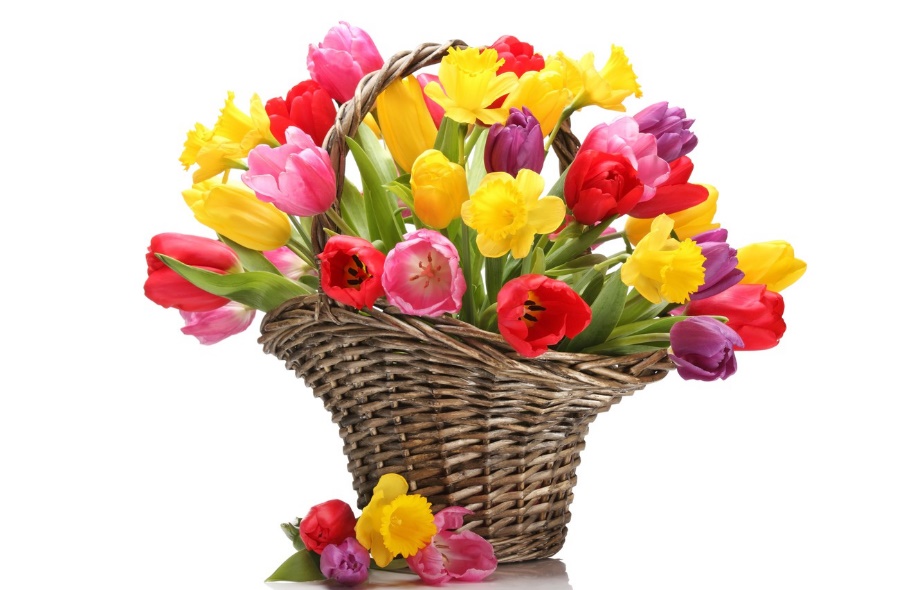 SREDA, 19. 4. 2023, ob 8.30POHOD OB VIPAVISREDA, 19. 4. 2023, ob 10.00, v sejni sobiMOLITVENA SKUPINAPETEK, 21. 4. 2023, ob 10.00, v dnevnem centruPEČEMO Z ALEKSANDRINKAMIPONEDELJEK, 24. 4. 2023 ob 10.00, v vseh prostorih doma»VSESLOVENSKO PETJE S SRCI«PONEDELJEK, 24. 4. 2023 ob 18.00, na MostovniNOČ KNJIGE, za literarno skupinoSREDA, 26. 4. 2023, ob 10.00, v jedilniciPRAZNOVANJE ROJSTNIH DNEVOV ZA STANOVALCE ROJENE V MESECU APRILUVABLJENI!